SZAKMAI BESZÁMOLÓ- CSSP-NEPTANC-MO-2022-0141A Cserók Néptáncegyüttes a győri Molnár Vid Bertalan Művelődési Központ keretein belül a 2000-es évben történt megalakulása óta egyre aktívabb szereplője Győr város kulturális programjainak, valamint a régióbeli (pl. Mecséri Ladikos Fesztivál, egyéb dunántúli fesztiválok) és szomszédos országok eseményeinek (bécsi Collegium Hungaricum, mérai juhmérés, stb.). A Muszka György együttesvezető nevével fémjelzett együttes további sikereihez, a repertoár bővítéséhez szükség van a hagyományos viseletek további beszerzésére, vagy a meglévők kiegészítésére, illetve új koreográfiák megtanulására. Ezért kerültek a támogatási kérem tételei közé a felsorolt viseletek és az néptáncoktatói díj.Az együttes az eddigiek mellett szeretne más néptáncfesztiválokon is részt venni, ez is a bővítést indokolja. A pályázati támogatás tehát hozzájárult a Cserók Néptáncegyüttes fejlődéséhez, műsorainak magasabb színvonalához, a fellépések számának növeléséhez, amely miatt az eddigi tagok mellett új tagjai is lettek az együttesnek, és velük kibővülve a néptáncegyüttes továbbra is nagy lelkesedéssel készül az előtte álló feladatokra.Mivel ez a pályázat népviselet vásárlására és új koreográfia elkészítésére adott lehetőséget, amelyről a fentiekben beszéltünk, ebbe a szövegrészbe átvehetőek a fenti mondanivalók is.Összességében elmondható, hogy a pályázaton elnyert támogatás jól szolgálta az együttes fejlődését, előrelépését, új lehetőségeket nyitott meg, amelyek mind a csoport, mind a közönség hasznára válhatnak.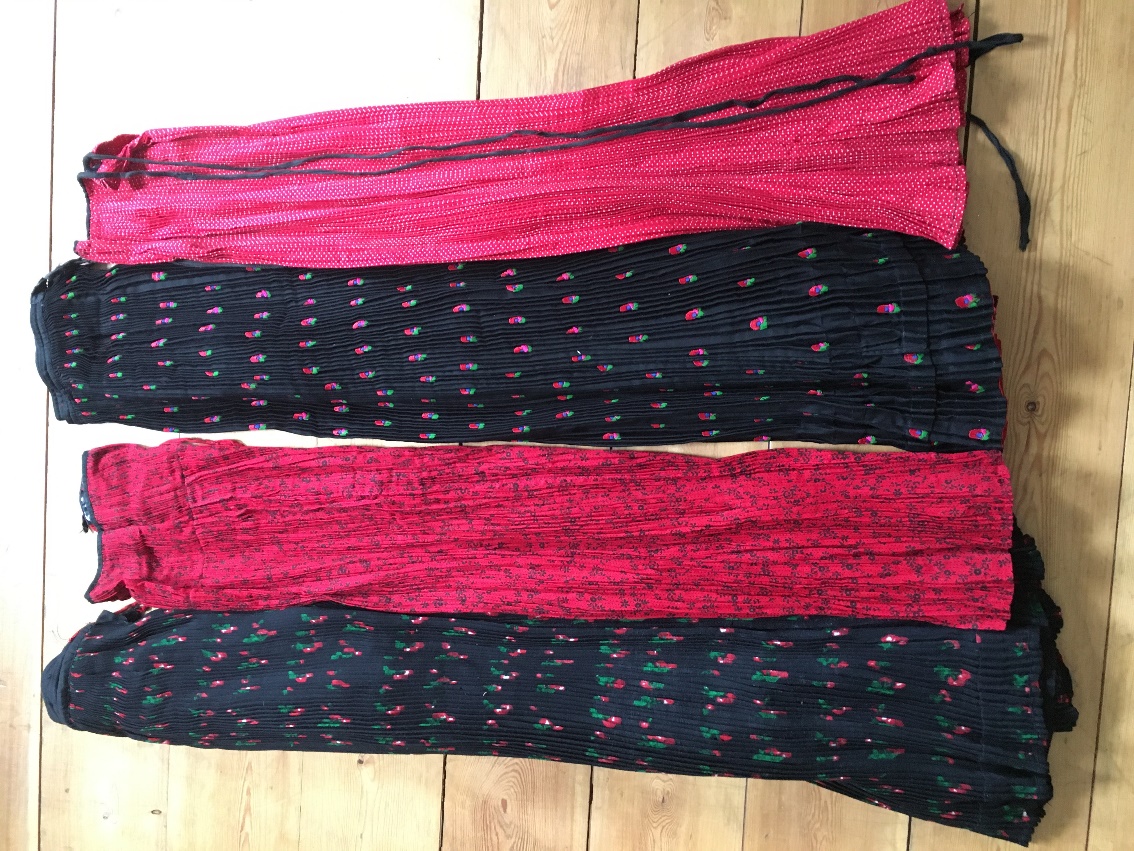 